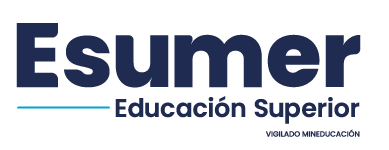 ENCUESTA PROCESO DE AUTOEVALUACIÓN PROGRAMAS PARA EMPRESARIOS/EMPLEADORES-APEMP-Esumer está realizando un Proceso de Autoevaluación con el objetivo de mejorar la calidad de sus procesos; para ello, estamos indagando entre los diferentes estamentos sobre los recursos, procesos y resultados formativos y su proyección en el medio. Esto permitirá formular planes de mejoramiento para el aseguramiento de la calidad en la Institución.A continuación encontrará una serie de enunciados que indagan sobre el programa académico del cual usted ha tenido egresados vinculados en su empresa. Encontrará preguntas de apreciación y de conocimiento; para ello, debe tener en cuenta las siguientes escalas de respuesta:Por favor, marque en la columna derecha una sola X por pregunta, en la respuesta que considere“Recuerde que su respuesta es muy importante y necesaria para el proceso de autoevaluación que se está llevando a cabo en Esumer”.NOMBRE DEL PROGRAMA: ______________________________________________________________________________________________________________CODIGO:PD-APEMP001VERSION:v2FECHA:20/04/2023PAG: 1 de 1CIUDADDIA / MES / AÑOSUBSERIERADICADOEscalaApreciación5Excelente4Bueno3Aceptable2Deficiente1Muy deficienteNSNo sabe, no puede opinar	CódigoPreguntasEscala de respuestaEscala de respuestaEscala de respuestaEscala de respuestaEscala de respuestaEscala de respuestaObservaciones	CódigoPreguntas54321NSObservaciones1-2-g¿Cuál es su apreciación sobre la pertinencia social y relevancia académica del programa para la región de influencia?4-17-b¿Cuál es su apreciación sobre la actualización y pertinencia del perfil profesional y ocupacional del egresado de Esumer?ELABORADO POR:REVISADO POR:APROBADO POR:CONVENCIONES NOMBRE:NOMBRE:NOMBRE: PD: Proceso DocenteCARGO:CARGO:CARGO: APEMP: Autoevaluación Programas Empresarios/EmpleadoresLos espacios sombreados son para uso exclusivo de la InstituciónLos espacios sombreados son para uso exclusivo de la InstituciónLos espacios sombreados son para uso exclusivo de la InstituciónSIACES 2023